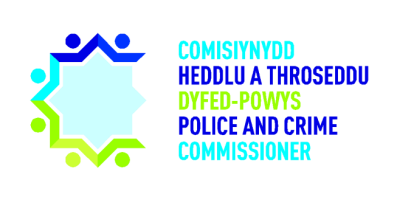 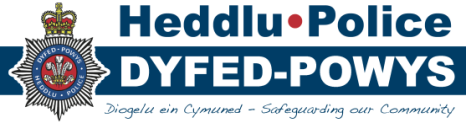 A133 2018/19: Cofnodion y cyfarfod a gynhaliwyd ar 15 Hydref 2019 a Materion yn CodiCafwyd trafodaethau mewn perthynas â cham gweithredu A97 sy’n ymwneud ag ystyriaethau ynghylch ble mae’r ymddiriedolaeth yn eistedd o ran ei gysylltiadau â SCHTh. Dywedodd y PS y byddai’r elusen Dyfed-Powys Diogelach dal yn bodoli, ond y byddai’n canolbwyntio’n fwy ar gadetiaid yr heddlu. Mae Rheolwr Ariannu Allanol SCHTh yn arwain ar hyn ac yn ymgysylltu â Hywel Dda am gyngor.Penderfyniad A133: Yn amodol ar unrhyw ddigwyddiadau sydd angen, derbyniwyd bod cofnodion y cyfarfod a gynhaliwyd ar 15 Hydref 2019 yn gofnod dilys.  A134 2018/2019: Adroddiadau’r archwilwyr mewnol:a) Adolygiad Dilynol Dros DroRhoddodd Helen Cargill o TIAA drosolwg o’r argymhellion dilynol o’r haf hwyr/hydref a oedd yn cynnwys tua 50 argymhelliad. Mae 50% ohonynt wedi’u cwblhau. Mae 23 argymhelliad yn weddill. Mae 8 ohonynt yn ymwneud â’r adroddiad rheoli mynediad AD, ac mae pob un ohonynt yn ymwneud â’r hyfforddiant fydd yn cael ei gyflawni. Mae HC yn fodlon bod cynnydd yn cael ei wneud ac y dylai’r holl argymhellion gael eu cwblhau yn gynnar yn 2020 erbyn yr adolygiad nesaf.  Hysbysodd MM y pwyllgor mai cyfrifoldeb y Grŵp Llywodraethu Sicrwydd Ansawdd ac Archwilio fyddai’n ystyried adroddiadau fel hyn cyn eu cyflwyno i’r pwyllgor wrth symud ymlaen,  fel y nodir o fewn eu cylch gorchwyl. Sicrhaodd y PS y Pwyllgor y byddai’r Grŵp Sicrhau Ansawdd ac Archwilio’n cael gwell ffocws ar fonitro argymhellion TIAA a’u gweithredu wrth symud ymlaen. Holodd y Pwyllgor am elfen arall ar yr adroddiad mewn perthynas â pholisïau ddim yn cael eu diweddaru, fodd bynnag, cadarnhaodd HC fod polisïau wedi’u diweddaru yn awr. Cadarnhaodd HC fod HDP mewn sefyllfa gref o’i gymharu â heddluoedd eraill. Bydd y PS ac IW yn cwrdd yn ystod yr ychydig wythnosau nesaf er mwyn paratoi ar gyfer cyfarfod y Grŵp Sicrhau Ansawdd ac Archwilio. Holodd MM gwestiwn mewn perthynas â phenodi Swyddog Diogelu Data’r Heddlu. Cadarnhaodd y CC fod rhywun wedi’i benodi. b) Adolygiad cydymffurfiaeth TIAA Gwent Rhoddodd HC ddiweddariad i’r pwyllgor mewn perthynas â’r adolygiad o gylch gorchwyl y Cyd-bwyllgor Archwilio. Cadarnhaodd ei fod yn cipio pob dim a godwyd yn y cyfarfod CIPFA. Holodd y Cadeirydd am y gwahaniaeth rhwng HDP a Gwent wrth gyfeirio at hyd tymor aelodau pwyllgor.  Cam Gweithredu 134:  DC i wirio nodiadau ar ganllawiau CIPFA er mwyn sicrhau bod y cylch gorchwyl yn cynnwys y dyddiad cywir mewn perthynas â hyd tymor aelodau. c) CID - Amddiffyn Pobl FregusRhoddodd HC ddiweddariad ar yr adolygiad o’r adroddiad cydymffurfiaeth, a oedd yn edrych ar y broses o ran ceisiadau adran 46. Roedd yr adroddiad yn edrych ar amddiffyn pobl fregus, yn arbennig plant, ac yn canolbwyntio ar y ffordd y mae gwybodaeth yn cael ei chofnodi a’i dileu o’r system unwaith y bydd mater wedi’i drin. Cynghorwyd HC mai profi ar sail cydymffurfiaeth ydoedd, a thynnodd sylw at rai o’r prif argymhellion a ddeilliodd o’r profi.  Cred MM fod yr adroddiad yn werthfawr ac mai dyna’r ffordd yr hoffent i archwilio ddatblygu yn y sefydliad. Holodd y Pwyllgor gwestiwn am yr amser a gymerwyd i gwblhau’r adolygiad hwn, a pha un ai a yw’n rhywbeth y mae angen i’r Pwyllgor gymryd mwy o sylw ohono. Dywedodd MM ei fod yn rhywbeth y gellir ei gynnwys yn rhaglen yr archwilwyr mewnol. Gofynnwyd cwestiwn i IW er mwyn gweld pa un ai a oedd ymagwedd gorfforaethol tuag at adolygu polisïau a pha mor aml maen nhw’n cael eu diweddaru. Dywedodd y CC fod darn o waith yn mynd rhagddo gyda thudalen mewnrwyd newydd yr heddlu ar bolisïau (DPI 2)  a fydd yn cael ei lansio ymhen ychydig wythnosau, ac y byddai dyddiadau ar yr holl bolisïau. Dywedodd IW fod yr archwiliad yn deillio o’r tîm Diogelu Pobl Fregus yn dod ymlaen a gofyn am i rywfaint o waith craffu gael ei gynnal. Awgrymodd MM y dylid rhoi adborth wrth y tîm Diogelu Pobl Fregus am yr hyn maen nhw’n teimlo sydd o werth i’r PS.Cam Gweithredu 134: Y tîm Diogelu Pobl Fregus i roi adborth i’r PS mewn perthynas â gwerth Archwilio Mewnol i’r sefydliad. A135 2018/2019: Ystyried adroddiad cynnydd 2019-20 yr Archwilwyr Mewnol (SICA)Rhoddodd HC ddiweddariad ynghylch cynnydd adroddiadau TIAA, a chynghorodd fod yr adroddiadau archwilio ariannol wrthi’n cael eu cwblhau. O ran cydweithio, disgwylir sylwadau gan Heddlu De Cymru a Heddlu Gwent erbyn 5 Rhagfyr 2019. Aethpwyd ymlaen i drafod meysydd cydweithio eraill.  O ran y cynllun ar gyfer y Prosiect System Rheoli Cofnodion a phrosiect grant y Comisiynydd, mae dyddiadau wedi’u trefnu ar gyfer mis Chwefror a mis Mawrth 2020. Nododd HC fod yr archwiliad Sicrwydd Data wedi’i gytuno ar gyfer y flwyddyn newydd ac y byddai’r archwiliad amlygu gwrthdwyll mewnol yn cael ei gynnal ym mis Ionawr 2020.Gofynnodd y Pwyllgor gwestiwn o ran y camau gweithredu a holodd pa un ai a yw gwybodaeth yn cael ei rhannu â staff. Dywedodd MM eu bod yn cael eu rhoi ar borthol ar-lein. CB i wirio pa un ai a yw aelodau’n medru cael mynediad i’r porthol er mwyn darllen yr adroddiadau. Cam Gweithredu 135: Caryl i wirio pa un ai a yw aelodau Pwyllgor wedi’u cynnwys yn y porthol a rhannu manylion mynediad. A136 2018/2019: Ystyried y Cynllun Archwilio Mewnol drafft ar gyfer 2020/21Nodwyd fod y Prif Gwnstabl Cynorthwyol Vicky Evans (PGC) wedi cynnal cyfarfodydd gyda phob heddlu er mwyn trafod cynlluniau cydweithredol. Mae meysydd ar gyfer archwiliadau mewnol posibl yn cynnwys; Prosiectau Cymru Gyfan, Camau Cynnar Gyda’n Gilydd, a gweithredu Office 365. Hysbysodd y PS y Pwyllgor fod IW wedi bod yn datblygu matrics ar gyfer y Grŵp Sicrhau Ansawdd ac Archwilio, a fydd yn rhoi rhesymau ar gyfer yr archwiliad mewnol a sut yr ydym yn blaenoriaethu’r blaenoriaethau. Ymagwedd yn seiliedig ar risg tuag at flaenoriaethu bydd hyn yn bennaf.Cynghorodd MM fod Sarah Cooper yn mynd i gyfarfod mis Mawrth fel y cyswllt ar gyfer AHEM.  Cam Gweithredu 136: Bydd y Prif Arolygydd Elaine Bendall yn mynd ar ôl AHEM mewn perthynas â phresenoldeb Sarah Cooper yn y cyfarfod nesaf.A138 2018/2019: Ystyried Llythyr Archwilio Blynyddol 2018/19 Rhoddodd HC grynodeb o’r gwaith yr ymgymerwyd ag ef yn ystod y flwyddyn a chyfrifoldebau’n ymwneud ag adrodd ariannol y cydymffurfiwyd â nhw.  Holodd y Cadeirydd am y dyddiad yn yr adran ffioedd archwilio, sy’n dweud 2018/19. Dywedodd HC fod yr archwiliad wedi’i wneud ar 2018/19 gan eu bod nhw’n archwilio blwyddyn ar ei hôl hi. Y canlyniad terfynol yw’r hyn a gynghorwyd yn flaenorol gan y Pwyllgor a does unrhyw arwydd o beth fydd y ffi ar gyfer y flwyddyn ganlynol. Bydd hyn yn cael ei ddarparu fis Mawrth.  A141 2018/2019: Ystyried y Polisi Gwrthdwyll a Llygredd drafft  Rhoddwyd drafft i’r Pwyllgor o’r Polisi Gwrthdwyll a Llygredd. Cynghorodd y Pwyllgor ynghylch rhai diwygiadau i’r geiriad yr oedd angen mewn rhai adrannau yn y polisi. Mynegwyd pryderon pellach mewn perthynas ag anhysbysrwydd adrodd. Awgrymodd y Pwyllgor siart llif er mwyn dangos y dewisiadau sydd ar gael.  Gofynnodd y Pwyllgor gwestiwn ynglŷn â’r broses ymgynghori a chymeradwyo. Sicrhaodd y PS fod hyn yn y cyfnodau cyntaf ac y bydd proses ar gyfer cynnwys y Grŵp Llywodraethu, Pennaeth CID a Phennaeth yr Adan Safonau Proffesiynol. Unwaith y bydd yr holl ymgyngoreion yn fodlon o safbwynt llywodraethu, bydd ymgynghoriad yn cael ei gynnal gyda’r Ffederasiwn Heddlu, UNSAIN, Grŵp Cyfeirio Proffesiynol yr Heddlu ac ymgyngoreion eraill yn unol â phroses datblygu polisïau’r Heddlu. Cam Gweithredu 141: Anfon unrhyw sylwadau eraill ar y ddogfen Polisi Gwrth-dwyll a Llygredd at y PS. A142 2018/2019: Amserlen Flynyddol y Cyd-bwyllgor ArchwilioMae CB wedi croesgyfeirio’r cylch gorchwyl, sydd wedi’i adolygu’n ddiweddar, â’r amserlen flynyddol er mwyn sicrhau bod pethau’n cael eu cynllunio’n briodol ar draws y flwyddyn. Dylid mynegi unrhyw farn am yr amserlen wrth CB. Cam Gweithredu 142: Y Pwyllgor i roi adborth i SCHTh ar amserlen flynyddol y Cyd-bwyllgor Archwilio.  A143 2018/2019: Diweddariad ynghylch isadeiledd TGChRhoddodd Mark Hall (MH) o’r Tîm Rheoli TGCh ddiweddariad ar yr Isadeiledd TGCh a’r anawsterau a brofwyd o ran symud ymlaen at ganlyniad boddhaol. Mynegwyd pryderon mewn perthynas â’r ddarpariaeth gwasanaeth a chafwyd trafodaethau ynglŷn â’r dewisiadau sydd ar gael.  Byddai’r mater yn cael ei drafod ymhellach yng nghyfarfod y Bwrdd Plismona ddydd Gwener 6 Rhagfyr. A144 2018/2019: Adolygiad o Gydymffurfiaeth â Chanllawiau CIPFA ar drafodaeth y Pwyllgor Archwilio.  Ym mis Ebrill, mae cwrs hyfforddi Cymru Gyfan. Os oes angen rhagor o wybodaeth ar aelodau mewn perthynas â manylion y diwrnod, cânt gysylltu â CB.A145 2018/2019: Diweddariad ynghylch Datganiad Rheoli’r Heddlu ac AHGTAEM Rhoddodd yr Prif Arolygydd Elaine Bendall (EB) ddiweddariad mewn perthynas â chynnydd o ran gweithgarwch AHGTAEM a Datganiad Rheoli’r Heddlu. EB yw Swyddog Ymgysylltu’r Heddlu ar gyfer AHGTAEM a hi yw’r pwynt cyswllt cyntaf ar gyfer gwaith arolygu. Sarah Cooper yw arweinydd AHGTAEM ar gyfer ymgysylltu â’r Heddlu. Roedd yr Heddlu wedi derbyn nifer o argymhellion a meysydd ar gyfer gwella, ac mae EB yn rhoi tystiolaeth o gynnydd i Sarah Cooper.Gofyniad blynyddol gan AHEM yw Datganiad Rheoli’r Heddlu. Y mae wedi dod yn ddogfen weithio strategol y gall heddluoedd ddefnyddio i hysbysu sut y mae’r sefydliad yn cael ei redeg. Roedd adborth a roddwyd gan AHGTAEM ar Ddatganiad Rheoli’r Heddlu’n dweud fod dadansoddi wedi gwella, fodd bynnag, byddai wedi elwa o fwy o elfennau rheoli risg a rhagfynegi. Derbyniodd EB y nodiadau canllaw ar gyfer Datganiad Rheoli’r Heddlu 2020 yn ddiweddar.  Bydd Adroddiad Rheoli nesaf yr Heddlu nesaf ar gyfer 2020 yn cael ei gyflwyno ddiwedd Ebrill, a fydd yn cyd-fynd ag arolygiad AHEM adeg yr haf. Dywedodd y PS y byddai’r adroddiad yn ddogfen allweddol i gynorthwyo â datblygu’r Cynllun Heddlu a Throseddu newydd. Holodd y Pwyllgor sut y bydd y ddogfen yn cael ei defnyddio unwaith y bydd wedi’i chwblhau. Cadarnhaodd EB y byddai’n cael ei defnyddio fel rhan o Gynllunio Strategol gan ei bod yn rhoi gwybod ble mae’r peryglon. Bydd yr adroddiad Datganiad Rheoli’r Heddlu’n dda ar gyfer nodi peryglon a phryderon y mae angen mynd i’r afael â nhw. A145 2018/2019: Ystyried Risgiau Corfforaethol sylweddol yr HeddluRhoddodd Huw Morgans (HM) ddiweddariad ynghylch Rheoli Risg. Mae’r System Rheoli Cofnodion yng nghamau tyngedfennol gweithredu ac mae angen defnyddio adnoddau arbenigol sydd ddim yn gysylltiedig â’r prosiect er mwyn cyflenwi modiwlau arbenigol. Bydd gweithgor y DBG yn cynnal goruchwyliaeth dros y maes perygl hwn a gofynion y prosiect. Cynghorodd HM y byddai angen i’r Heddlu sicrhau bod anghenion y prosiect yn cael eu bodloni’n amserol ac nad yw anghenion busnes y sefydliad yn cael eu cyfaddawdu gyda rhyddhad yr adnoddau arbenigol. Symudodd trafodaethau ymlaen at y maes risg sydd wedi gwella, a godwyd yn y cyfarfod pwyllgor diwethaf, mewn perthynas â gallu a chostau gwasanaeth patholeg y Swyddfa Gartref. Dywedodd HM wrth y pwyllgor fod y Brifysgol wedi ymrwymo i ohirio tynnu’n ôl o’r gwasanaeth tan fis Rhagfyr 2021. Unwaith y bydd hyn wedi’i gadarnhau’n ffurfiol, bydd yn cael ei dynnu oddi ar y gofrestr risg am y tro hyd nes y bydd angen sylw pellach. Holodd MM pam y byddai’r risg yn cael ei ddileu’n llwyr. Gan fod y gwasanaeth wedi’i estyn tan 2021, sicrhaodd HM nad oedd unrhyw effaith uniongyrchol ar y gwasanaeth ar gyfer yr Heddlu.  Symudodd trafodaethau ymlaen at eitemau sydd wedi’u rhyddhau o’r gofrestr risg. Roedd gwaith seiber-ymosodiadau wedi’i ddatblygu, ac roedd Eurofins wedi dychwelyd at wasanaeth arferol. Cyflwynwyd amgylchiadau i’r bwrdd gweithrediadau Aur ar 29 Hydref, a chymeradwyodd y PGC ei ryddhau. Yr ail eitem i’w ryddhau oedd archwiliadau meddygol fforensig ar blant a diffyg argaeledd gwasanaethau Canolfannau Cyfeirio Ymosodiadau Rhyw (SARC). Ym mis Hydref, cytunodd y bwrdd prosiect SARC ar fodel i’r dyfodol ar gyfer darpariaeth gwasanaethau SARC ar gyfer oedolion a phlant ar draws Canolbarth a De Cymru. Hefyd, rhoddasant ddatrysiad dros dro mewn grym sy’n dderbyniol i’r Heddlu. Cyflwynwyd amgylchiadau’r pecyn hwnnw i’r Bwrdd Gweithrediadau Aur a’r Grŵp Bregusrwydd Strategol ym mis Hydref, ac erbyn hyn, mae wedi’i ryddhau.A146 2018/2019: Camau Gweithredu cyfarfod y Grŵp Llywodraethu Corfforaethol a gynhaliwyd ar 12 Tachwedd 2019 (Drafft)Rhannwyd y camau gweithredu a gymerwyd o gyfarfod y Grŵp Llywodraethu Corfforaethol. Rhoddodd y CC gyflwyniad ar yr hyn a drafodwyd yn y cyfarfod, megis y Datganiad Llywodraethu Blynyddol ar gyfer y llynedd a sut yr oeddent yn ymateb i’r camau gweithredu. Daethpwyd i’r casgliad fod nifer ohonynt wedi’u cwblhau. Roedd nifer o gamau gweithredu sy’n weddill yn ymwneud â meysydd a nodwyd gan AHEM hefyd, fodd bynnag, mae gwaith yn mynd rhagddo. Cafwyd trafodaeth mewn perthynas â’r matrics o dystiolaeth a fydd nawr yn cael ei ddefnyddio i gynhyrchu’r Datganiad Llywodraethu Blynyddol ar gyfer datganiadau ariannol 19/20. Teimlwyd y byddai mwy o gysylltiad o bob rhan o’r sefydliad yn arwain at Ddatganiad Llywodraethu Blynyddol mwy effeithiol. Cafwyd trafodaethau ynglŷn â’r peryglon sy’n dod i’r amlwg o ran llywodraethu, Ymgyrch Uplift, rheolaeth ariannol CIPFA a setliadau ariannol.  Cynghorwyd y pwyllgor am ddadl genedlaethol ynglŷn â pha un ai a ddylai CHTh ymgynghori â’r cyhoedd mewn perthynas â’r Praesept. Mae Cymdeithas Comisiynwyr yr Heddlu a Throseddu wedi cynghori nad oes dim wedi newid a’i fod yn ofynnol yn ôl y gyfraith i Gomisiynwyr Heddlu a Throseddu ymgynghori â’r cyhoedd.  A148 2018/2019: Diweddariadau’r AelodauBydd MM yn rhoi nodiadau i CB i’w rhannu. A148 2018/2019: Diweddariad ynghylch y Diwrnod Hyfforddi BlynyddolDylid cysylltu â CB am wybodaeth.Daeth y cyfarfod i ben am 16:28Aelodau:Mr Malcolm MacDonald (MM)Mr Martin Evans (ME)Mr Andre Morgan (AM)Mr Alasdair Kenwright (AMSK)Ms Kate Curran (KC)Hefyd yn Bresennol:Mr Mark Collins, Prif Gwnstabl (PG) (ar gyfer y rhan gyntaf o’r cyfarfod yn unig oherwydd materion gweithredol)Mrs Carys Morgans, Pennaeth Staff (PS)Mr Edwin Harries, Cyfarwyddwr Cyllid (CC)Mr Ian Williams, Cyfarwyddwr Cyllid Cynorthwyol (IW)Ms Helen Cargill (TIAA), (HC)Eleanor Bowdler, Swyddfa Archwilio Cymru (EB)Mr Huw Morgans, Ymgynghorydd Rheoli Risg a Pharhad Busnes (HM)Mrs Donna Cronin, SCHTh (DC)Ymddiheuriadau:Mr Dafydd Llywelyn, Comisiynydd yr Heddlu a Throseddu (CHTh)Mrs Beverley Peatling, Prif Swyddog Cyllid (BP)Datganiadau o Fuddiant:Dim.CRYNODEB O GAMAU GWEITHREDU CYFARFOD 15 HYDREF 2019 CRYNODEB O GAMAU GWEITHREDU CYFARFOD 15 HYDREF 2019 CRYNODEB O GAMAU GWEITHREDU CYFARFOD 15 HYDREF 2019 Rhif y Cam GweithreduCrynodeb o’r Cam GweithreduCrynodeb o’r Cam GweithreduI’w symud yn ei flaen ganCynnyddA120 2018/19CB i ddiwygio’r camgymeriad teipio ar dudalen 3 o dan A86 lle y cyfeirir at JM fel JB.CB i ddiwygio’r camgymeriad teipio ar dudalen 3 o dan A86 lle y cyfeirir at JM fel JB.CBCwblhawydA120 2018/19CB i ddiwygio’r camgymeriad teipio ar dudalen 13 yn y copi Saesneg o’r cofnodion.CB i ddiwygio’r camgymeriad teipio ar dudalen 13 yn y copi Saesneg o’r cofnodion.CBCwblhawydA120 2018/19HC i gadarnhau pa un ai a oedd Heddlu Dyfed-Powys yn un o’r sefydliadau a gynhwyswyd yn adolygiad annibynnol diweddaraf TIAA.HC i gadarnhau pa un ai a oedd Heddlu Dyfed-Powys yn un o’r sefydliadau a gynhwyswyd yn adolygiad annibynnol diweddaraf TIAA.TIAACwblhawyd A120 2018/19HC i rannu adolygiad o gydymffurfiaeth TIAA Gwent ac adolygiad annibynnol TIAA â’r Pwyllgor.  HC i rannu adolygiad o gydymffurfiaeth TIAA Gwent ac adolygiad annibynnol TIAA â’r Pwyllgor.  TIAACwblhawydA120 2018/19CB i ddiwygio A108 i’r Datganiad Blynyddol o Gyfrifon Drafft ar gyfer 2018/19 yn lle 2017/18.CB i ddiwygio A108 i’r Datganiad Blynyddol o Gyfrifon Drafft ar gyfer 2018/19 yn lle 2017/18.CBCwblhawydA120 2018/19TGCh i roi diweddariad yn y cyfarfod nesaf mewn perthynas â’r Isadeiledd TGCh.TGCh i roi diweddariad yn y cyfarfod nesaf mewn perthynas â’r Isadeiledd TGCh.TGChCwblhawydA121 2018/19HC i ddiweddaru’r Pwyllgor gyda gwybodaeth bellach ar brosesau sydd mewn grym mewn ymateb i’w adolygiad ar adrodd am recriwtio i’r fforymau llywodraethu.  HC i ddiweddaru’r Pwyllgor gyda gwybodaeth bellach ar brosesau sydd mewn grym mewn ymateb i’w adolygiad ar adrodd am recriwtio i’r fforymau llywodraethu.  TIAACwblhawydA121 2018/19Rhoi gwybodaeth bellach i’r Pwyllgor mewn perthynas â sut y gellir casglu adborth o gyrsiau er mwyn helpu i werthuso eu gwerth.  Rhoi gwybodaeth bellach i’r Pwyllgor mewn perthynas â sut y gellir casglu adborth o gyrsiau er mwyn helpu i werthuso eu gwerth.  Yr HeddluCwblhawydA121 2018/19Cyflwyno’r cais am i Werth am Arian ddod yn gwestiwn sefydlog ym mhob adroddiad TIAA i’r Grŵp Archwilio a Sicrhau Ansawdd.Cyflwyno’r cais am i Werth am Arian ddod yn gwestiwn sefydlog ym mhob adroddiad TIAA i’r Grŵp Archwilio a Sicrhau Ansawdd.IWCwblhawydA122 2018/19Y PS i ymgysylltu â TIAA er mwyn trafod y posibilrwydd o gynnwys adolygiad mewn perthynas â gwasanaethau sydd wedi’u comisiynu yn eu cynllun archwilio diwygiedig.   Y PS i ymgysylltu â TIAA er mwyn trafod y posibilrwydd o gynnwys adolygiad mewn perthynas â gwasanaethau sydd wedi’u comisiynu yn eu cynllun archwilio diwygiedig.   PSCwblhawydA123 2018/19Y PSC i gadarnhau pryd mae cytundeb Arlingclose fod cael ei adnewyddu.Y PSC i gadarnhau pryd mae cytundeb Arlingclose fod cael ei adnewyddu.PSACwblhawydA124 2018/19Swyddfa Archwilio Cymru i roi diweddariad i’r Pwyllgor yn y cyfarfod nesaf mewn perthynas â chynnydd o ran cydweithio ar werth am arian.Swyddfa Archwilio Cymru i roi diweddariad i’r Pwyllgor yn y cyfarfod nesaf mewn perthynas â chynnydd o ran cydweithio ar werth am arian.Swyddfa Archwilio CymruCwblhawydA125 2018/19Y PS i ychwanegu cyfeiriad at amrywiaeth yn yr adran sy’n cyfeirio at sgiliau a chyfansoddiad aelodau o fewn hunan-asesiad Cyd-bwyllgor Archwilio Dyfed-Powys.Y PS i ychwanegu cyfeiriad at amrywiaeth yn yr adran sy’n cyfeirio at sgiliau a chyfansoddiad aelodau o fewn hunan-asesiad Cyd-bwyllgor Archwilio Dyfed-Powys.PSCwblhawydA130 2018/19CB i rannu’r gwybodaeth am ddiwrnod hyfforddi blynyddol y Cyd-bwyllgor Archwilio eto.CB i rannu’r gwybodaeth am ddiwrnod hyfforddi blynyddol y Cyd-bwyllgor Archwilio eto.CBCwblhawydPENDERFYNIADAU SY’N DEILLIO O GYFARFOD 3 RHAGFYR 2019PENDERFYNIADAU SY’N DEILLIO O GYFARFOD 3 RHAGFYR 2019PENDERFYNIADAU SY’N DEILLIO O GYFARFOD 3 RHAGFYR 2019Rhif y PenderfyniadCrynodeb o’r PenderfyniadCynnyddA133 2018/19Yn amodol ar ddigwyddiadau a drafodwyd, derbyniwyd bod cofnodion y cyfarfod a gynhaliwyd ar 15 Hydref 2019 yn gofnod dilys.  Cwblhawyd CAMAU GWEITHREDU SY’N DEILLIO O GYFARFOD 3 RHAGFYR 2019CAMAU GWEITHREDU SY’N DEILLIO O GYFARFOD 3 RHAGFYR 2019CAMAU GWEITHREDU SY’N DEILLIO O GYFARFOD 3 RHAGFYR 2019Rhif y Cam GweithreduCrynodeb o’r Cam GweithreduCrynodeb o’r Cam GweithreduI’w ddatblygu ganRhif y Cam GweithreduA134 2018/19DC i wirio nodiadau ar ganllawiau CIPFA er mwyn sicrhau bod y cylch gorchwyl yn cynnwys y dyddiad cywir mewn perthynas â hyd tymor aelodau.DC i wirio nodiadau ar ganllawiau CIPFA er mwyn sicrhau bod y cylch gorchwyl yn cynnwys y dyddiad cywir mewn perthynas â hyd tymor aelodau.DCCwblhawyd A134 2018/19Y tîm Diogelu Pobl Fregus i roi adborth i’r PS mewn perthynas â gwerth Archwilio Mewnol i’r sefydliad.Y tîm Diogelu Pobl Fregus i roi adborth i’r PS mewn perthynas â gwerth Archwilio Mewnol i’r sefydliad.PSA135 2018/19Caryl i wirio pa un ai a yw aelodau Pwyllgor wedi’u cynnwys yn y porthol a rhannu manylion mynediad.Caryl i wirio pa un ai a yw aelodau Pwyllgor wedi’u cynnwys yn y porthol a rhannu manylion mynediad.CBCwblhawydA136 2018/19Bydd y Prif Arolygydd Elaine Bendall yn mynd ar ôl AHEM mewn perthynas â phresenoldeb Sarah Cooper yn y cyfarfod nesaf.Bydd y Prif Arolygydd Elaine Bendall yn mynd ar ôl AHEM mewn perthynas â phresenoldeb Sarah Cooper yn y cyfarfod nesaf.Yr Arolygydd E BendleCwblhawydA141 2018/19Anfon unrhyw sylwadau eraill ar y ddogfen Polisi Gwrth-dwyll a Llygredd at y PS.Anfon unrhyw sylwadau eraill ar y ddogfen Polisi Gwrth-dwyll a Llygredd at y PS.AelodauA142 2018/19Y Pwyllgor i roi adborth i SCHTh ar amserlen flynyddol y Cyd-bwyllgor Archwilio.  Y Pwyllgor i roi adborth i SCHTh ar amserlen flynyddol y Cyd-bwyllgor Archwilio.  AelodauCwblhawydCRYNODEB CAMAU GWEITHREDU SY'N WEDDILL O'R CYFARFODYDD BLAENOROLCRYNODEB CAMAU GWEITHREDU SY'N WEDDILL O'R CYFARFODYDD BLAENOROLCRYNODEB CAMAU GWEITHREDU SY'N WEDDILL O'R CYFARFODYDD BLAENOROLRhif y Cam GweithreduCrynodeb o’r Cam GweithreduI’w ddatblygu ganA97 2017/18PS i ystyried lle mae'r ymddiriedolaeth arni yn gyfreithiol o ran ei chysylltiad â SCHTh.SCHTh 